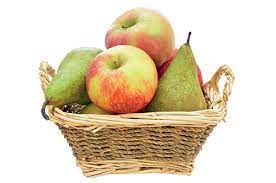 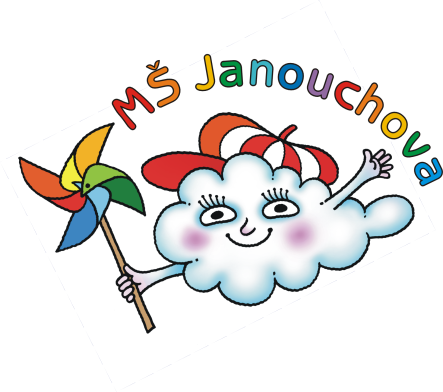 JÍDELNÍ LÍSTEKOD 10. 1. 2022 DO 14. 1. 2022STRAVA JE URČENA K OKAMŽITÉ SPOTŘEBĚ.ZMĚNA JÍDELNÍČKU JE VYHRAZENA.Pavla Maršálková			Helena Zímová		Šárka Ryšavávedoucí kuchařka			vedoucí kuchařka		vedoucí školní jídelnyjídelna Janouchova		jídelna ModletickáČerstvé ovoce, zelenina a bylinky jsou v jídelním lístku zvýrazněny modře.Dbáme na dodržování pitného režimu, po celý den je dětem nabízen mírně oslazený ovocný čaj a voda.PŘESNÍDÁVKAOBĚDSVAČINApomazánka z tuňáka, chléb, mandarinka, čaj s citrónem(1,4)zelná polévka s bramboremžemlovka s jablky, tvarohem a rozinkami, mléko(1,3,7)chléb, pomazánkové máslo, mrkev, mléko(1,7)slunečnicový chléb, cuketová pomazánka se sýrem, rajče, mléko(1,7)cizrnový krém s houstičkoukuřecí závitek plněný špenátem a mozarellou, brambor, ovocný salát s ananasem, čaj(1,7)ovocný jogurt, rohlík, hroznové víno, ovocný čaj(1,7)obilné kuličky, banán, mléko(1,7)vývar se zeleninou a bylinkovým kapánímvařené hovězí maso, rajská omáčka, kolínka, jablko, ovocný čaj(1,3,9)dalamánek, tvarohová pomazánka s kapií, okurka, ovocný čaj(1,7)houska, medové máslo, hruška, bílá káva(1)květáková polévkaholandský řízek, bramborová kaše, ledový salát s rajčátky, ovocný čaj(1,3,7)chléb, avokádová pomazánka s lučinou, ředkvičky, čaj, mléko(1,7)chléb, pomazánka z pečeného masa, pomeranč, čaj s citrónem(1)kulajda s houbami a bramboremrizoto se zeleninou, sypané sýrem, zelný salát, ovocný čaj(1,3,7,9)žitný chléb s máslem, kapie, mléko(1,7)